Klasse 9Die QR–Codes der Folgeseiten verlinken auf meine Erklärvideos auf YouTube sowie meine Quizzes bei LearningApps. Die QR–Codes und sonstigen Verlinkungen dürfen für unterrichtliche Zwecke genutzt, geteilt und verbreitet werden.Das Tutorial zum Umgang mit den Dokumenten findest du hier.Über Feedback ( info@180grad-flip.de ) freue ich mich. Viel Spaß beim Ausprobieren.Sebastian Stoll ( www.180grad-flip.de )                                                                                                       (Stand 29.10.2018)		Potenzen, Wurzeln und GleichungenBruchgleichungenStrahlensätzeSatz von Pythagoras in der FlächeSatz von Pythagoras in KörpernKreis, Kreisteil und KreisringZylinder, Kugel und HalbkugelDaten und ZufallPotenzbegriffEinführung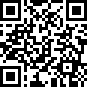 Quiz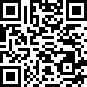 Wurzelbegriff – QuadratwurzelEinführung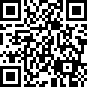 Quiz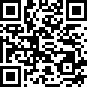 Kubikwurzel und nte WurzelEinführung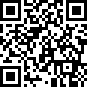 Quiz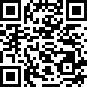 Lineare GleichungenEinführung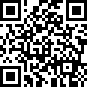 Quiz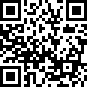 Reinquadratische GleichungenEinführung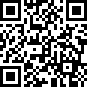 Quiz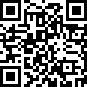 Gemischtquadratische GleichungenEinführung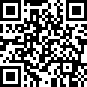 Quiz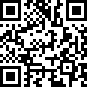 Bruchgleichungen Einstieg 1Video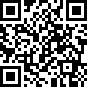 Quiz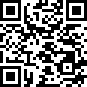 Bruchgleichungen Einstieg 2Video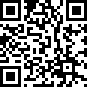 Quiz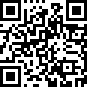 Bruchgleichungen Aufgabe 3Video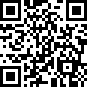 Quiz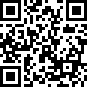 Bruchgleichungen Aufgabe 4Video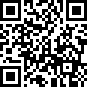 Quiz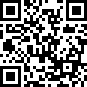 Bruchgleichungen HT 2016 P5Video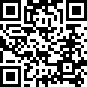 Quiz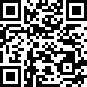 Erster StrahlensatzEinführung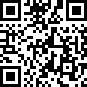 Beispiele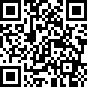 Zweiter StrahlensatzEinführung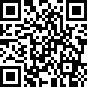 Beispiele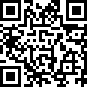 x – FigurEinführung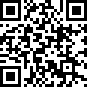 Beispiele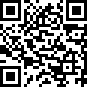 Satz von Pythagoras - GrundbegriffeVideo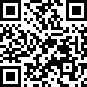 QuizSatz von Pythagoras – HerleitungVideo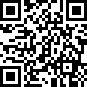 QuizSatz von Pythagoras – EinstiegsbeispieleVideo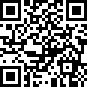 Quiz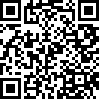 Satz von Pythagoras – Rechtwinkliges DreieckVideo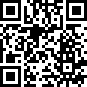 VideoSatz von Pythagoras – Allgemeines DreieckVideo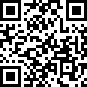 VideoSatz von Pythagoras – Gleichschenkliges TrapezVideo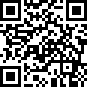 VideoSatz von Pythagoras – Kombi StrahlensätzeVideo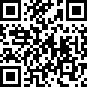 VideoSatz von Pythagoras – Besondere DreieckeEinführung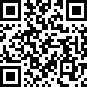 Beispiele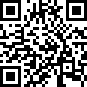 Satz von Pythagoras – Prüfungsniveau Video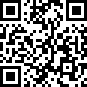 VideoSatz von Pythagoras in Körpern Volumen und Oberfläche von PrismenVideo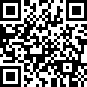 VideoSatz von Pythagoras in Körpern WürfelEinführung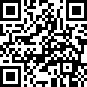 Beispiel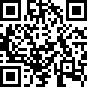 Satz von Pythagoras in Körpern Quadratische PyramideEinführung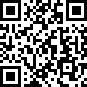 Beispiel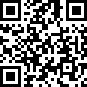 Roter Faden – Kreis – „Inselproblem“Video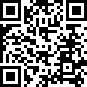 VideoUmfang und Flächeninhalt des Kreises – EinführungenUmfang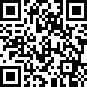 Flächeninhalt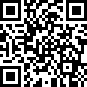 Flächeninhalt und Umfang des Kreises – BeispieleBeispiele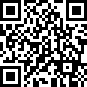 BeispieleUmfang und Flächeninhalt des KreisteilsEinführung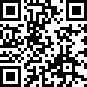 Beispiele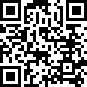 Umfang und Flächeninhalt des KreisringsEinführung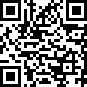 Beispiele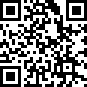 Zusammenfassung – Lösung des „Inselproblems“Video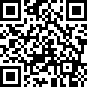 VideoVolumen und Oberfläche des ZylindersEinführung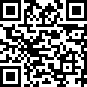 Beispiele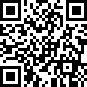 Volumen und Oberfläche von Kugel und HalbkugelEinführung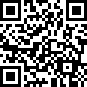 Beispiele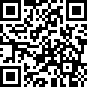 Zusammengesetzte Körper – Zylinder und HalbkugelVideo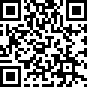 VideoStatistische Kennwerte IUrliste, Rangliste, Zentralwert und MittelwertEinführung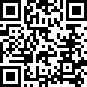 Beispiele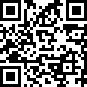 Statistische Kennwerte IIBoxplotVideo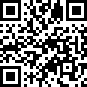 VideoWahrscheinlichkeitEinstufige ZufallsexperimenteVideo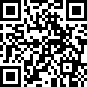 VideoWahrscheinlichkeitErwartungswertVideo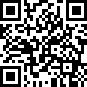 VideoWahrscheinlichkeitZweistufige Zufallsexperimente mit ZurücklegenVideo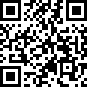 VideoWahrscheinlichkeitZweistufige Zufallsexperimente mit Zurücklegen – WürfelVideo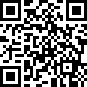 VideoWahrscheinlichkeitZweistufige Zufallsexperimente ohne ZurücklegenVideo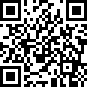 Video